ORDEROF THEHOLY MASS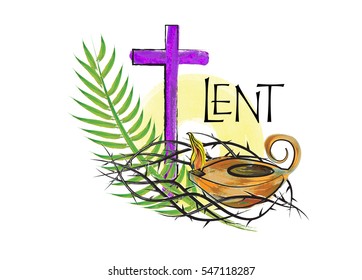 Season of Lent“Joy Amidst Service”Fifth Sunday in LentMarch 21, 2021ProcessionalPlease standBEHOLD THE LAMB(Dottie Rambo; ©1979 John T. Benson Publishing Co.)CHORUS)Behold the Lamb, behold the Lamb!Slain from the foundation of the world.For sinners crucified, O holy sacrifice,Behold the Lamb of God, behold the Lamb!VERSE)Crown Him, crown Him, worthy is the Lamb!Praise Him, praise Him, heaven and earth resound.AcclamationThe Ministers face the Presider, while the Presider faces the people and proclaims:Presider:	Bless the Lord Who forgives all our sins;People:	His mercy endures forever.  Amen.Collect for PurityPresider:	Let us pray.Clergy face the Altar. Miter off.Almighty God, to You all hearts are open,all desires known, and from You no secrets are hid.Cleanse the thoughts of our hearts by the inspiration of Your Holy Spirit,that we may perfectly love Youand worthily magnify Your holy Name;through Christ our Lord.All:	Amen.The Great LitanyPresider:	O God the Father, Creator of heaven and earth,People:	Have mercy upon us.Presider:	O God the Son, Redeemer of the world,People:	Have mercy upon us.Presider:	O God the Holy Ghost, Sanctifier of the faithful,People:	Have mercy upon us.Presider:	O holy, blessed, and glorious Trinity, one God,People:	Have mercy upon us.Presider:	Remember not, Lord Christ, our offenses, nor the offenses of our forefathers; neither reward us according to our sins. Spare us, good Lord, spare Thy people, whom Thou hast redeemed with Thy most precious blood, and by Thy mercy preserve us forever.People:	Spare us, good Lord.Presider:	From all evil and wickedness; from sin; from the crafts and assaults of the devil; and from everlasting damnation,People:	Good Lord, deliver us.Presider:	From all blindness of heart; from pride, vainglory, and hypocrisy; from envy, hatred, and malice; and from all want of charity,People:	Good Lord, deliver us.Presider:	From all inordinate and sinful affections; and from all the deceits of the world, the flesh, and the devil,People:	Good Lord, deliver us.Presider:	From all false doctrine, heresy, and schism; from hardness of heart, and contempt of Thy Word and commandment,People:	Good Lord, deliver us.Presider:	From lightning and tempest; from earthquake, volcano, fire, and flood; from plague, pestilence, pandemic, and famine,People:	Good Lord, deliver us.Presider:	From all oppression, conspiracy, and rebellion; from violence, battle, and murder; and from dying suddenly and unprepared,People:	Good Lord, deliver us.Presider:	By the mystery of Thy holy Incarnation; by Thy holy Nativity and submission to the Law; by Thy Baptism, Fasting, and Temptation,People:	Good Lord, deliver us.Presider:	By Thine Agony and Bloody Sweat; by Thy Cross and Passion; by Thy precious Death and Burial; by Thy glorious Resurrection and Ascension; and by the Coming of the Holy Ghost,People:	Good Lord, deliver us.Presider:	In all time of our tribulation; in all time of our prosperity; in the hour of death, and in the day of judgment,People:	Good Lord, deliver us.Presider:	We sinners do beseech Thee to hear us, O Lord God; and that it may please Thee to rule and govern Thy holy catholic Church in the right way,People:	We beseech Thee to hear us, good Lord.Presider:	That it may please Thee to illumine all bishops, priests, and deacons, especially Craig our Patriarch and Ariel our Bishop, with true knowledge and understanding of Thy Word; and that both by their preaching and living, they may set it forth, and show it accordingly,People:	We beseech Thee to hear us, good Lord.Presider:	That it may please Thee to bless and keep all Thy people, People:	We beseech Thee to hear us, good Lord.Presider:	That it may please Thee to send forth laborers into Thy harvest, and to draw all mankind into Thy kingdom,People:	We beseech Thee to hear us, good Lord.Presider:	That it may please Thee to give to all people increase of grace to hear and receive Thy Word, and to bring forth the fruits of the Spirit,People:	We beseech Thee to hear us, good Lord.Presider:	That it may please Thee to bring into the way of truth all such as have erred, and are deceived,People:	We beseech Thee to hear us, good Lord.Presider:	That it may please Thee to give us a heart to love and fear Thee, and diligently to live after Thy commandments,People:	We beseech Thee to hear us, good Lord.Presider:	That it may please Thee so to rule the hearts of Thy servant President Duterte, and all others in authority, that they may do justice, and love mercy, and walk in the ways of truth,People:	We beseech Thee to hear us, good Lord.Presider:	That it may please Thee to make wars to cease in all the world; to give to all nations unity, peace, and concord; and to bestow freedom upon all peoples,People:	We beseech Thee to hear us, good Lord.Presider:	That it may please Thee to show Thy pity upon all prisoners and captives, the homeless and the hungry, and all who are desolate and oppressed,People:	We beseech Thee to hear us, good Lord.Presider:	That it may please Thee to give and preserve to our use the bountiful fruits of the earth, so that in due time all may enjoy them,People:	We beseech Thee to hear us, good Lord.Presider:	That it may please Thee to inspire us, in our several callings, to do the work which Thou givest us to do with singleness of heart as Thy servants, and for the common good,People:	We beseech Thee to hear us, good Lord.Presider:	That it may please Thee to preserve all who are in danger by reason of their labor or their travel,People:	We beseech Thee to hear us, good Lord.Presider:	That it may please Thee to preserve and provide for all women in childbirth, young children and orphans, the widowed, and all whose homes are broken or torn by strife,People:	We beseech Thee to hear us, good Lord.Presider:	That it may please Thee to visit the lonely; to strengthen all who suffer in mind, body, and spirit; and to comfort with Thy presence those who are failing and infirm,People:	We beseech Thee to hear us, good Lord.Presider:	That it may please Thee to support, help, and comfort all who are in danger, necessity, and tribulation,People:	We beseech Thee to hear us, good Lord.Presider:	That it may please Thee to have mercy upon all men,People:	We beseech Thee to hear us, good Lord.Presider:	That it may please Thee to give us true repentance; to forgive us all our sins, negligence, and ignorance; and to endue us with the grace of Thy Holy Spirit to amend our lives according to Thy holy Word,People:	We beseech Thee to hear us, good Lord.Presider:	That it may please Thee to forgive our enemies, persecutors, and slanderers, and to turn their hearts,People:	We beseech Thee to hear us, good Lord.Presider:	That it may please Thee to strengthen such as do stand; to comfort and help the weak-hearted; to raise up those who fall; and finally to beat down satan under our feet,People:	We beseech Thee to hear us, good Lord.Presider:	That it may please Thee to grant to all the faithful departed eternal life and peace,People:	We beseech Thee to hear us, good Lord.Presider:	That it may please Thee to grant that, in the fellowship of the Charismatic Episcopal Church and all the saints, we may attain to Thy heavenly kingdom,People:	We beseech Thee to hear us, good Lord.Presider:	Son of God, we beseech Thee to hear us.People:	Son of God, we beseech Thee to hear us.Presider:	O Lamb of God, Who takest away the sin of the world,People:	Have mercy upon us.Presider:	O Lamb of God, Who takest away the sin of the world,People:	Have mercy upon us.Presider:	O Lamb of God, Who takest away the sin of the world,People:	Grant us Thy peace.Presider:	O Christ, hear us.People:	O Christ, hear us.Presider:	Lord, have mercy upon us. People:	Christ, have mercy upon us.Presider:	Lord, have mercy upon us. Lent Hymn ETERNAL LORD OF LOVE(Words by Thomas H. Cain (b. 1931), melody attributed to Martin Herbat (1654 to 1681); ©Public Domain)1) Eternal Lord of love behold Your Church,Walking once more the pilgrim way of Lent;Led by Your cloud by day, by night Your fire:Moved by Your love and toward Your presence bent:Far off yet here - the goal of all desire.2) So daily dying to the way of self,So daily living to Your way of love.We walk the road, Lord Jesus, that You trod;Knowing ourselves baptized into Your death:So, we are dead and live with You in God.3) If dead in You, so in You we arise,You the firstborn of all the faithful dead;And as through stony ground the green shoots break;Glorious in springtime dress of leaf and flower.So, in the Father's glory shall we wake.Collect of the Day	Proper 5th Lent CECPresider faces the people.Presider:	The Lord be with you.People:	And with your spirit.Presider:	Let us pray.Presider:	Almighty God, You alone can bring into order the unruly wills and affections of sinners. Grant Your people grace to love what You command and to desire what You promise; that, among the swift and varied changes of the world, our hearts may surely there be fixed where true joys are to be found; through Jesus Christ our Lord, Who lives and reigns with You and the Holy Spirit, one God, forever.All:	Amen.Presider goes to the back of the Altar, kisses it, and goes to his chair.Liturgy of the WordPlease be seatedFirst ProclamationProclaimer: 	A Proclamation of the Word of God from the book of the Prophet Jeremiah, Chapter Thirty One.Jeremiah 31: 31-34Proclaimer:	The Word of the Lord.People:	Thanks be to God!Responsorial Psalm:  Psalm 51: 5-13Proclaimer: 	Please stand for the Responsorial Psalm, which is taken from Psalm Fifty One.All stand and the Proclaimer leads the people in the Responsorial Psalm followed by the Gloria Patri.Proclaimer: 	Behold, I was brought forth in iniquity, and in sin my mother conceived me.People: 	Behold, You desire truth in the innermost being, and in the hidden part You will make me know wisdom.Proclaimer: 	Purify me with hyssop, and I shall be clean; wash me, and I shall be whiter than snow.People: 	Make me to hear joy and gladness, let the bones which You have broken rejoice.Proclaimer: 	Hide Your face from my sins and blot out all my iniquities.People: 	Create in me a clean heart, O God, and renew a steadfast spirit within me.Proclaimer: 	Do not cast me away from Your presence and do not take Your Holy Spirit from me.People: 	Restore to me the joy of Your salvation and sustain me with a willing spirit.Proclaimer: 	Then I will teach transgressors Your ways, and sinners will be converted to You.Gloria Patri	(BCP, Rite II)The Gloria Patri may be spoken or sung in unison. The Proclaimer and Altar Ministers remain in their places, face the Altar, and bow.All:	Glory to the Father, and to the Son, and to the Holy Spirit: As it was in the beginning, is now, and will be forever. Amen.Please be seatedSecond ProclamationProclaimer: 	A Proclamation of the Word of God from the letter to the Hebrews, Chapter Five.Hebrews 5: 5-10The proclaimer reads the second appointed lesson of the day.Proclaimer:	The Word of the Lord.People:	Thanks be to God!Please stand.Gradual VerseProclaimer:	I considered my ways, and turned my feet to Your testimonies; I hastened and did not delay to follow Your commandments.Miter On. Bless the Gospel Proclaimer.Gradual HymnANCIENT WORDS (Chorus instrumental only) Gospel AcclamationMiter Off.Deacon:	The Lord be with you.People:	And with your spirit.Deacon:	May the Lord be on our  minds, on our  lips, and on our  hearts as we hear  His Holy Gospel.	The Holy Gospel of our Lord Jesus Christ according to Saint John Chapter Twelve.People:	Glory to You, Lord Christ!Gospel ProclamationThe appointed Gospel is read by a Deacon.Mark 12: 20-28       Deacon: 	The Gospel of the Lord.People: 	Praise to You, Lord Christ!All sit.HomilyPlease standNicene CreedAll:	We believe in one God, the Father Almighty, Maker of Heaven and earth, and of all things: visible and invisible.And in one Lord, Jesus Christ, the only begotten Son of God, begotten of His Father before all worlds;God of God, Light of Light, very God of very Godbegotten, not made, being of one substance with the Father;by Whom all things were made;Who for us men and for our salvation came down from Heaven;and was incarnate by the Holy Spirit and the Virgin Mary, and was made man;And was crucified also for us under Pontius Pilate;He suffered death and was buried, and rose again on the third day, in accordance with the Scriptures;and ascended into Heaven, and is seated on the right hand of the Father;and He shall come again, with glory, to judge the living and the dead;Whose Kingdom shall have no end.And we believe in the Holy Spirit the Lord, and Giver of Life, Who proceeds from the Father;Who with the Father and the Son together is worshiped and glorified;Who has spoken through the prophets.And we believe one holy catholic and apostolic Church;We acknowledge one baptism for the remission of sins;and we look for the resurrection of the dead, and the life of the world to come. Amen. PeacePresider: 	The peace of the Lord be always with you.People:	And with your spirit.Presider:	Let us offer one another a sign of God’s peace.OffertoryPresider gives the Offering Exhortation.Worship in Psalms, Hymns, and Spiritual Songs:The Sacrifice of PraiseThe Offertory:The Sacrifice of OurselvesCREATE IN ME A CLEAN HEART(Composer Unknown; Copyright Unknown)VERSE)Create in me a clean heart, O God;And renew a right spirit within me.Create in me a clean heart, O God;And renew a right spirit within me.CHORUS)Cast me not away from Thy presence,And take not Thy Holy Spirit from me.Restore unto me the joy of Thy salvation,And renew a right spirit within me. THINK ABOUT HIS LOVE(Walt Harrah; ©1987 Integrity's Hosanna! Music)CHORUS)Think about His love, think about His goodness,Think about His grace that's brought us through.For as high as the heavens aboveSo great is the measure of our Father's loveGreat is the measure of our Father's love.1) How could I forget His love?How could I forget His mercy?He satisfies, He satisfies,He satisfies my desires.2) Even when I've strayed away,His love has sought me out and found me.He satisfies, He satisfies,He satisfies my desires. GREAT IS YOUR LOVE(John Hart; ©1980, 1986 Integrity's Hosanna! Music)Great is Your love, great is Your love.Higher than the heavens, reaching to the sky;Be exalted, be exalted above the heavens and above my life.Coda)Above the heavens and above my life. (2x)The Lesser Doxology may be sung in a high mass, during which time the Presider censes the gifts.After the Altar and Gifts have been censed by the Presider, the Deacon censes the Ministers, then all of the people.Then Presider censes the front of the Altar and the Ministers again.Lesser Doxology(Traditional)(Words and Music By: Thomas Ken)(Attributed to Louis Bourgeois)Praise God from Whom all blessings flow,Praise Him all creatures here below;Praise Him above, ye heavenly Host:Praise Father, Son and Holy Ghost!AMEN!Preparation of the GiftsStanding behind the Altar, the Presider takes the paten with the bread or a large host, and, holding it slightly raised above the altar, says:Presider:	Blessed are You Lord, God of all creation. For through Your goodness we have received the bread we offer You: fruit of the earth and work of human hands, it will become the Body of Christ.People:	Blessed be God forever.While pouring a small amount of water into the chalice and flagon, the Presider says quietly:Presider:	By the mystery of this water and wine may we come to share in the divinity of Christ, who humbled Himself to share in our humanity.Then the Presider takes the chalice and, holding it slightly raised above the altar, says:Presider:	Blessed are You Lord, God of all creation, for through Your goodness we have received the wine we offer You, fruit of the vine and work of human hands; it will become the Blood of Christ.People:	Blessed be God forever.Then the Presider takes an offering basket or bag, and while holding it slightly raised above the altar, says:Presider:	Blessed are You Lord, God of all creation, for through Your goodness we bring these tithes and offerings before You. They will be used in Your Church for the work You have set before us and the furthering of Your Kingdom.Presider places the offering below the altar, then washes his hands, quietly saying:Presider:	Wash me, O Lord, from my iniquity and cleanse me from my sin.Exhortation To Pray (Orate fratres)The Presider returns to the center of the altar, faces the people, and says:Presider:	Pray, brothers and sisters, that our sacrifice may be acceptable to God, the Almighty Father.People:	May the Lord accept the sacrifice at your hands for the praise and glory of His name, for our good and the good of all His holy Church.All:	Amen.Great ThanksgivingPresider: 	The Lord be with you.People:	And with your spirit.Presider: 	Lift up your hearts.People:	We lift them up to the Lord.Presider: 	Let us give thanks to the Lord our God.People:	It is right to give Him thanks and praise.Preface						5th Lent  CECThe priest continues the preface with hands extended:Presider:	It is truly right and just, our duty and our salvation, always and everywhere to give You thanks, Lord, holy Father, almighty and eternal God.  	For through bodily fasting You restrain our faults, raise up our minds, and bestow both virtue and its rewards, through Christ our Lord.  	Through him the angels praise Your majesty, dominions adore and powers tremble before You. Heaven and the virtues of heaven and the blessed seraphim worship together with exultation. May our voices, we pray, join with theirs in humble praise, as we acclaim:Sanctus Benedictus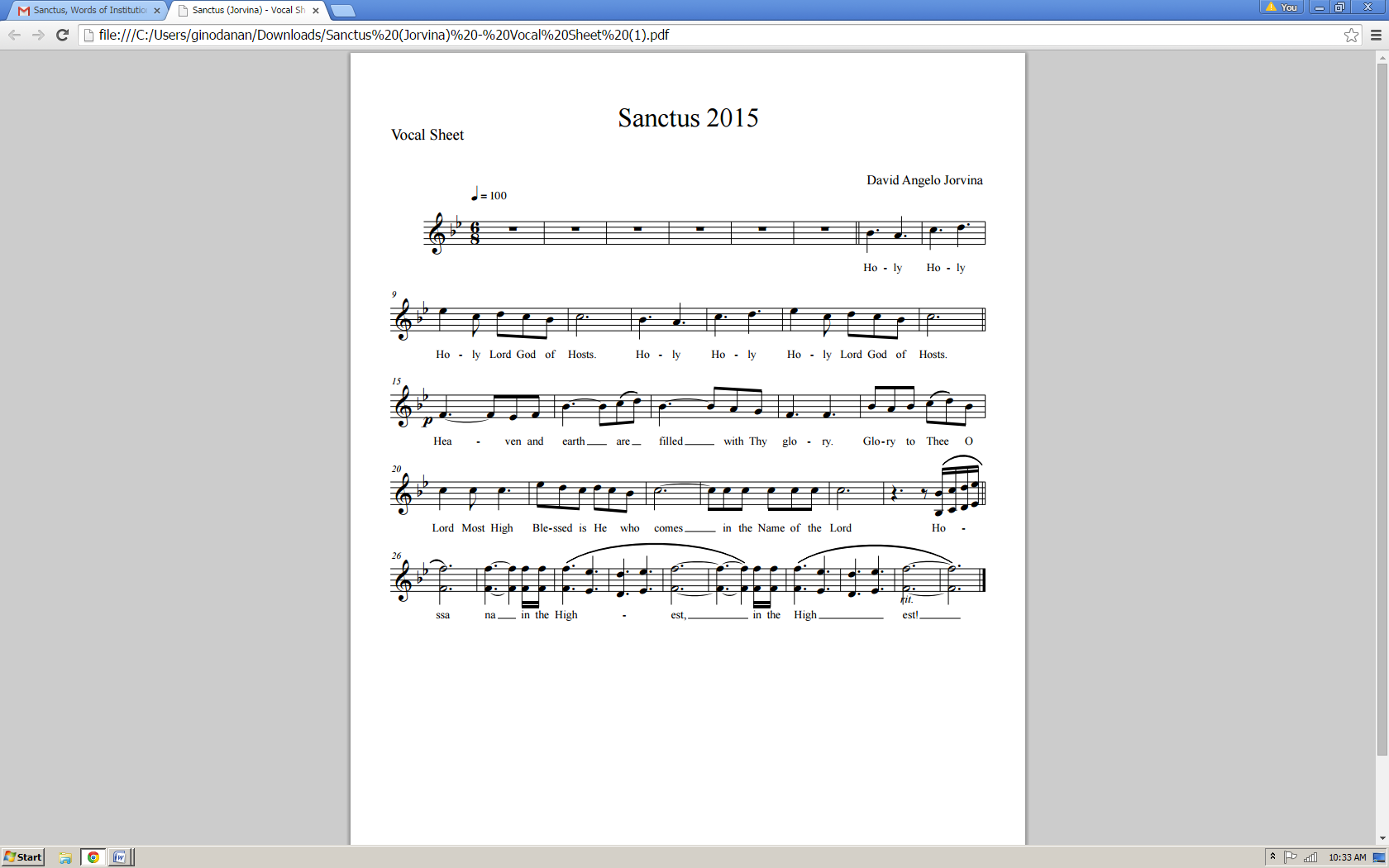 Eucharistic Prayer IV	CECPresider: 	Holy and gracious Father, in Your infinite love You made us for Yourself, and when we had fallen into sin and become subject to evil and death, You, in Your mercy sent Jesus Christ, Your only and eternal Son, to share our human nature, to live and die as one of us, to reconcile us to You, the God and Father of all.He stretched out his arms on the cross and offered himself, in obedience to Your will, a perfect sacrifice for the whole world.EpiclesisPlease kneelThe Presider joins his hands, then, holding them outstretched over the offerings, says:Presider: 	And so, Father, we pray that, in Your goodness and mercy, Your Holy Spirit may descend upon us and upon these gifts, sanctifying them and showing them to be holy gifts for Your holy people, the bread of life and the cup of salvation,The Presider joins his hands, then makes the sign of the cross once over both bread and chalice, and says:Presider: 	the  Body and Blood of Your Son, Jesus Christ.AnamnesisPresider: 	On the night He was handed over to suffering and death, our Lord Jesus Christ took bread; and when He had given thanks to You, He broke it, gave it to His disciples, and said,	“Take, eat: this is My body, which is for you; do this for the remembrance of Me.” The Presider shows the consecrated host to the people, places it on the paten, and bows or genuflects in adoration.Presider: 	After supper He took the cup of wine, and when He had given thanks, He gave it to them and said:	“Drink this, all of you.  This is My Blood of the New Covenant, which is shed for you and for many for the forgiveness of sins.  Whenever you drink it, do this for the remembrance of Me.” (The Presider shows the consecrated chalice to the people, places it on the corporal, and bows or genuflects in adoration.)Please standPresider: 	Father, we now celebrate this memorial of our redemption. Recalling Christ’s death and his descent among the dead, proclaiming his resurrection and ascension to Your right hand, and awaiting his coming in glory; and offering to You from the gifts You have given us, this bread and this cup, we give You praise as we proclaim the mystery of faith:Mysterium Fidei All:	Christ has died, Christ is risen, Christ will come again!Oratio Pro EcclessiaPresider: 	Grant that all who share this bread and cup may become one body and one spirit, a living sacrifice to the praise of Your Name.Remember, Lord, Your one holy catholic and apostolic Church, redeemed by the blood of Jesus. Reveal its unity, guard its faith, and preserve it in peace.Remember Craig, our Patriarch, Ariel our own Bishop, and all who minister in Your church and teach the true faith that comes to us from the apostles.Remember those for whom we now pray: _____Presider: 	And grant that we may find our inheritance with the Blessed Virgin Mary, with Joseph her husband, with patriarchs, prophets, apostles, and martyrs, and all the saints who have found favor with You in ages past. We praise You in union with them and give You glory through Your Son Jesus Christ our Lord.The Presider takes the chalice and the host and, lifting them up, says:Presider: 	By Him, with Him, and in Him, in the unity of the Holy Spirit, all honor and glory is Yours, almighty Father, now and forever.All:	Amen.The Presider continues:Presider:	And now as our Savior Christ taught us, we are bold to pray.THE LORD’S PRAYER(Samuel Thurman)Our Father, Who art in heaven,Hallowed be Thy Name;Thy kingdom come;Thy will be done on earth as it is in heaven.Give us this day our daily bread.And forgive us our trespasses,As we forgive those who trespass against us.And lead us not into temptation.But deliver us from evil.For Thine is the Kingdom and the powerAnd the glory forever, forever, forever, forever.AMEN.Breaking of the BreadThe Presider breaks the consecrated host in half, then breaks off a small piece and places it in the chalice.Lamb of God (Agnus Dei)The Agnus Dei is spoken or said in Advent rather than the Pascha Nostrum.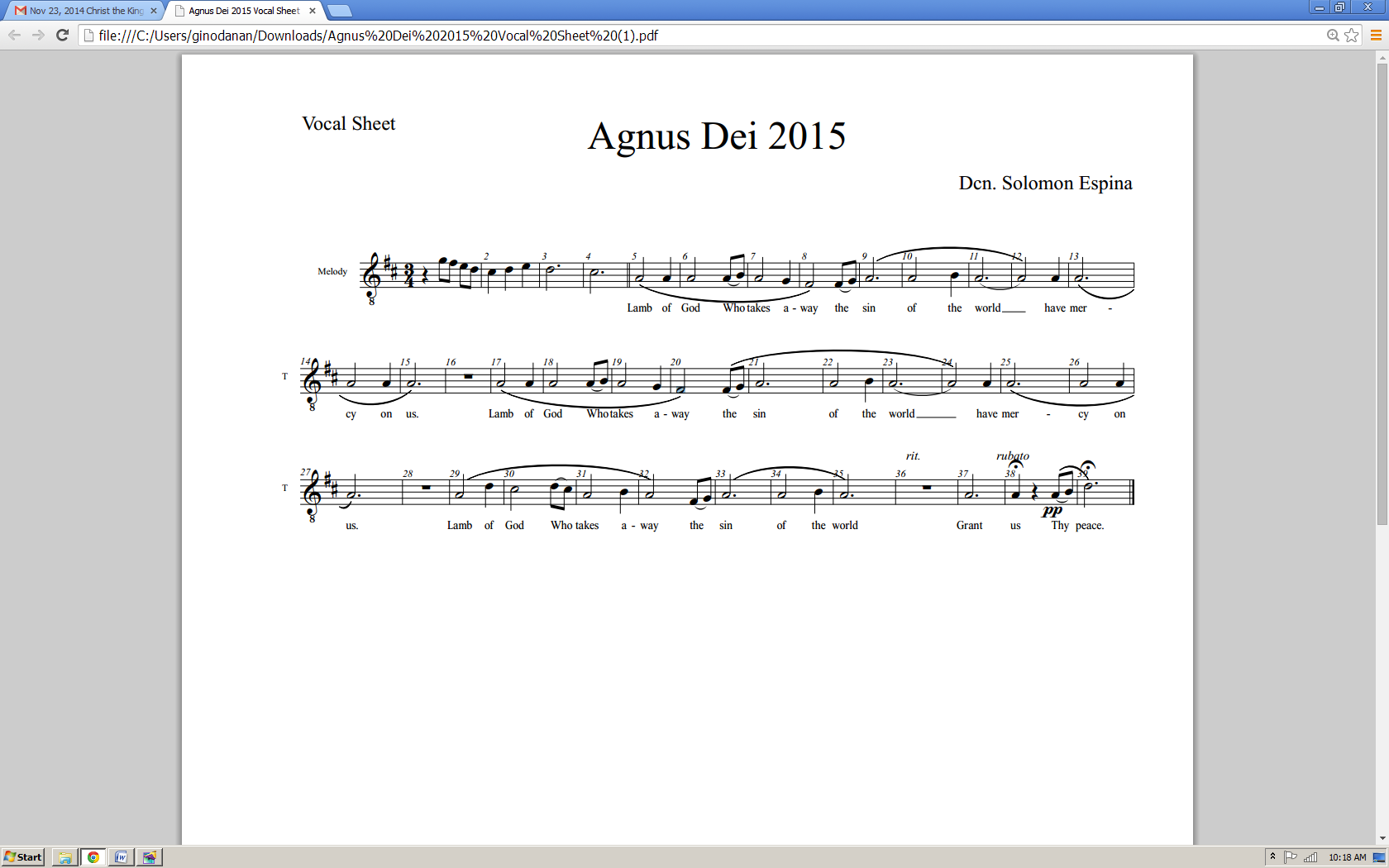 Invitation to CommunionThe Presider elevates the host and the chalice together, saying:Presider: 	Behold the Lamb of God, behold Him Who takes away the sin of the world. Blessed are those called to the Supper of the Lamb.People: 	Lord, I am not worthy that You should enter under my roof, but say only the word and my soul shall be healed.Presider: 	The gifts of God for the people of God:Take them in remembrance that Jesus died for you, and feed on Him in your hearts with thanksgiving.Prayer for Receiving Spiritual CommunionAll:	My Jesus, I believe that You are present in the Most Holy Sacrament. I love You above all things, and I desire to receive You into my soul. Since I cannot at this moment receive You sacramentally, come at least spiritually into my heart. I embrace You as if You are already there, and unite myself wholly to You. Never permit me to be separated from You.  Amen.The Ministration of CommunionAMAZING LOVE(Graham Kendrick; ©1989 Make Way Music)1) My Lord, what love is this that paid so dearly;That I, the guilty one may go free.CHORUS)Amazing love, O what sacrifice,The Son of God, giv'n for me;My debt He paid and my death He died,That I might live, that I might live.2) And so they watched Him die, despised, rejected;But O the blood He shed flowed for me.3) And now this love of Christ shall flow like rivers;Come wash your guilt away, live again. LAMB OF GOD(Twila Paris; ©1985 Straightway Music)1) Your only Son, no sin to hide, But You have sent Him from Your sideTo walk upon this guilty sod And to become the Lamb of God.CHORUS 1)O Lamb of God, sweet Lamb of God, I love the holy Lamb of God!O wash me in Your precious Blood, My Jesus Christ, the Lamb of God.2) Your gift of love they crucified, They laughed and scorned Him as He diedThe humble King they named a fraud, And sacrificed the Lamb of God.3) I was so lost, I should have died, But You have brought me to Your sideTo be led by Your staff and rod, And to be called a lamb of God.CHORUS 2)O Lamb of God, sweet Lamb of God, I love the holy Lamb of God!O wash me in Your precious Blood, 'Til I am just a lamb of God.Post-Communion PrayerPresider:	Let us pray.All:	Almighty and everliving God, we thank You for feeding us with the spiritual food of the most precious Body and Blood of Your Son, our Savior Jesus Christ; and for assuring us in these holy mysteries that we are living members of the Body of Your Son, and heirs of Your eternal kingdom.And now, Father, send us out to do the work You have given us to do, to love and serve You as faithful witnesses of Christ our Lord.To Him, to You, and to the Holy Spirit, be honor and glory, now and forever. Amen.BlessingMiter on.Bishop:	The Lord be with you.People:	And with your spirit. Bishop:	Our help is in the Name of the Lord.People:	The maker of heaven and earth.Deacon:	Bow your heads and pray for God’s blessing.Presider:	The peace of God, which passes all understanding, keep Your hearts and minds in the knowledge and love of God, and of His Son Jesus Christ our Lord; may you go through this season of repentance steadfast in faith, joyful in hope, and constant in love; and the blessing of God Almighty:  the Father, the Son, and the Holy Spirit, be with you always.  Amen.ORBishop:	Remember the Gospel. God was in Christ Jesus reconciling the world to himself, not counting men’s sins against them. God loves you. God has forgiven you.  God is not angry at you. And God will never leave you, nor forsake you. And the blessing of God Almighty, the Father  and the Son  and the Holy Spirit  be with you this day and forever.  Amen.RecessionalABOVE ALL(Lenny LeBlanc & Paul Baloche; ©1999 LenSongs Publishing/ASCAP & Integrity's Hosanna! Music/ASCAP)Chorus)Crucified, laid behind the stone.You lived to die, rejected and alone.Like a rose trampled on the ground,You took the fall and thought of me above all..DismissalDeacon:	Go in peace glorifying the Lord by your life.People:	Thanks be to God.  Amen. 